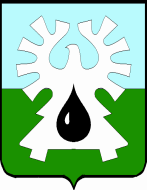 МУНИЦИПАЛЬНОЕ ОБРАЗОВАНИЕ ГОРОД УРАЙХАНТЫ-МАНСИЙСКИЙ АВТОНОМНЫЙ ОКРУГ-ЮГРАДУМА ГОРОДА УРАЙРЕШЕНИЕот 25 января 2021 года                                                                                     № 2Об избрании заместителя председателя Думы города Урай VI созыва	Руководствуясь статьёй 30 устава города Урай, в соответствии  со статьёй 6 Регламента Думы  города, Дума города Урай решила:1. Избрать  заместителем председателя Думы города Урай VI созыва Перевозкину Лидию Фёдоровну.2. Опубликовать настоящее решение в газете «Знамя». Председатель Думы города Урай                                       Г.П. Александрова     